ЧЕРКАСЬКА ОБЛАСНА РАДАР І Ш Е Н Н Я10.09.2021                                                                               № 8-12/VIIIПро внесення змін до рішення обласної радивід 20.12.2019 № 34-38/VIІВідповідно до статті 59, частини п’ятої статті 60 Закону України "Про місцеве самоврядування в Україні", враховуючи рішення обласної ради                          від 11.10.2019 № 32-12/VIІ "Про реорганізацію КОМУНАЛЬНОГО ЗАКЛАДУ "ОБЛАСНИЙ ДИТЯЧИЙ САНАТОРІЙ "ПРОЛІСОК" ЧЕРКАСЬКОЇ ОБЛАСНОЇ РАДИ" (зі змінами) обласна рада в и р і ш и л а:внести зміни до рішення обласної ради від 20.12.2019 № 34-38/VII "Про утворення статутного капіталу КОМУНАЛЬНОГО НЕКОМЕРЦІЙНОГО ПІДПРИЄМСТВА "ОБЛАСНИЙ ДИТЯЧИЙ САНАТОРІЙ "ПРОЛІСОК" ЧЕРКАСЬКОЇ ОБЛАСНОЇ РАДИ" (далі – рішення), замінивши у назві та пункті 1 рішення слова "КОМУНАЛЬНОГО НЕКОМЕРЦІЙНОГО ПІДПРИЄМСТВА "ОБЛАСНИЙ ДИТЯЧИЙ САНАТОРІЙ "ПРОЛІСОК" ЧЕРКАСЬКОЇ ОБЛАСНОЇ РАДИ" словами "КОМУНАЛЬНОГО НЕКОМЕРЦІЙНОГО ПІДПРИЄМСТВА "ЧЕРКАСЬКИЙ ОБЛАСНИЙ ЦЕНТР МЕДИЧНОЇ РЕАБІЛІТАЦІЇ ТА ОЗДОРОВЛЕННЯ ДІТЕЙ "ПРОЛІСОК" ЧЕРКАСЬКОЇ ОБЛАСНОЇ РАДИ".Голова									А. ПІДГОРНИЙ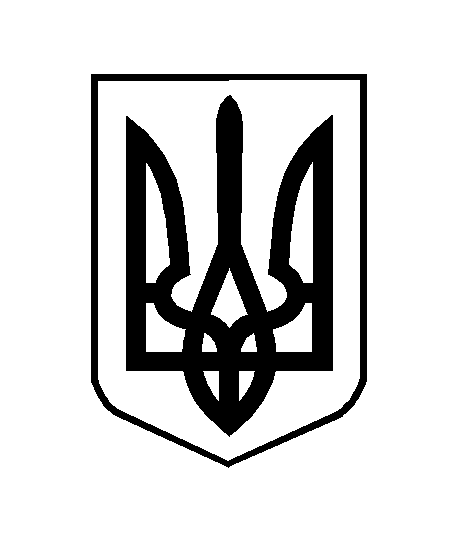 